LAPORAN INDIVIDUKULIAH KERJA NYATA – PRAKTIK PENGALAMAN LAPANGAN(KKN - PPL)Lokasi SMP N 11 MagelangJl. Tentara Genie, Magelang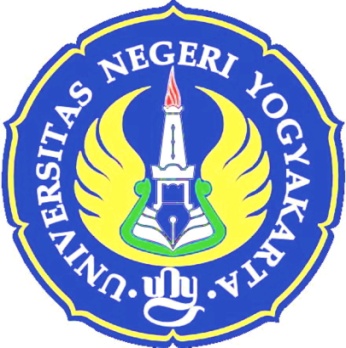 Disusun oleh:Dwiara Artha Kusuma10205244032JURUSAN PENDIDIKAN BAHASA DAERAHFAKULTAS BAHASA DAN SENIUNIVERSITAS NEGERI YOGYAKARTA2013